Паспорт (учётная карточка) спортивного объекта МБУ ДО «ДЮСШ»Наименование спортивного объекта: Муниципальное бюджетное учреждение дополнительного образования "Детско-юношеская спортивная школа" муниципального района" Хилокский район".Наименование спортивного объекта: Муниципальное бюджетное учреждение дополнительного образования "Детско-юношеская спортивная школа" муниципального района" Хилокский район".Наименование спортивного объекта: Муниципальное бюджетное учреждение дополнительного образования "Детско-юношеская спортивная школа" муниципального района" Хилокский район".Наименование спортивного объекта: Муниципальное бюджетное учреждение дополнительного образования "Детско-юношеская спортивная школа" муниципального района" Хилокский район".Адрес места расположения спортивного объекта: Забайкальский край , Хилокский район, г.  Хилок, ул.Чкалова 31.Адрес места расположения спортивного объекта: Забайкальский край , Хилокский район, г.  Хилок, ул.Чкалова 31.Адрес места расположения спортивного объекта: Забайкальский край , Хилокский район, г.  Хилок, ул.Чкалова 31.Адрес места расположения спортивного объекта: Забайкальский край , Хилокский район, г.  Хилок, ул.Чкалова 31.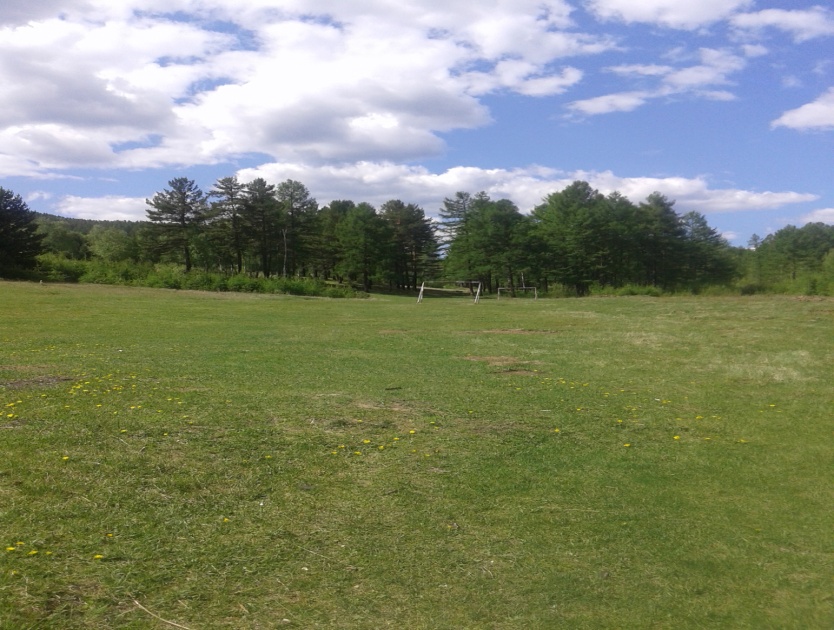 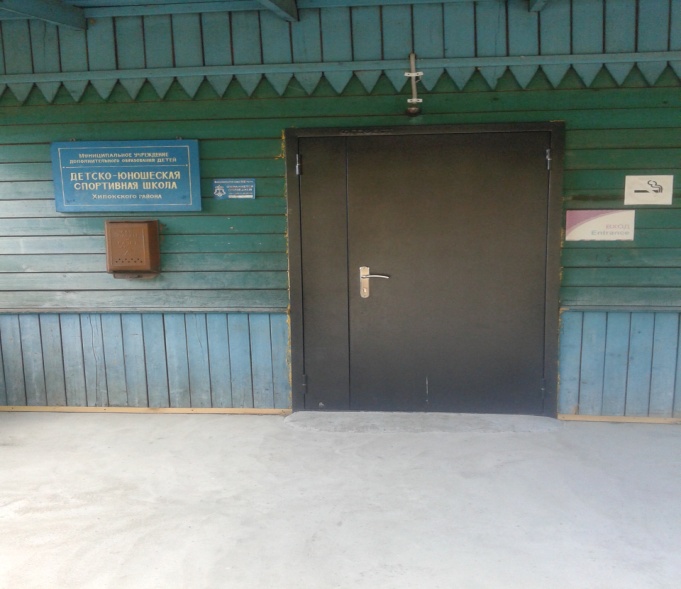 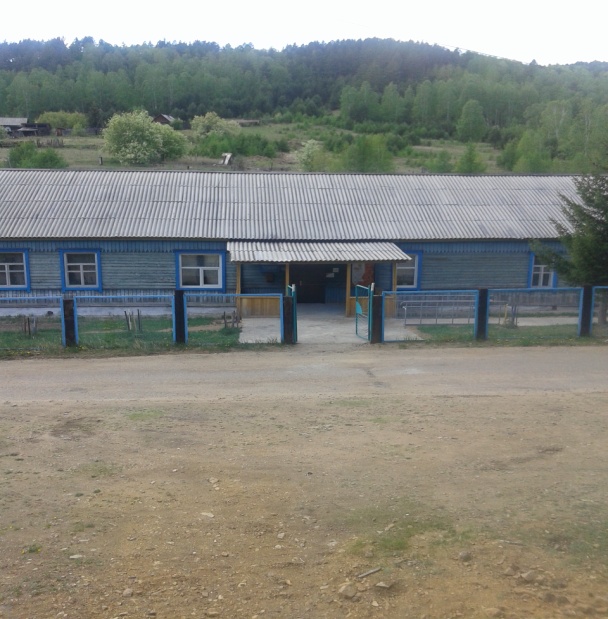 Форма собственности: МуниципальнаяФорма собственности: МуниципальнаяФорма собственности: МуниципальнаяФорма собственности: МуниципальнаяСобственник (правообладатель): Комитет образования муниципального района "Хилокский район"Собственник (правообладатель): Комитет образования муниципального района "Хилокский район"Собственник (правообладатель): Комитет образования муниципального района "Хилокский район"Собственник (правообладатель): Комитет образования муниципального района "Хилокский район"Год и месяц ввода в эксплуатацию:1986Год и месяц ввода в эксплуатацию:1986Год и месяц ввода в эксплуатацию:1986Год и месяц ввода в эксплуатацию:1986Реконструкция, капитальный ремонт: ремонт производился в 2017 году по программе "Доступная среда для инвалидов"Реконструкция, капитальный ремонт: ремонт производился в 2017 году по программе "Доступная среда для инвалидов"Реконструкция, капитальный ремонт: ремонт производился в 2017 году по программе "Доступная среда для инвалидов"Реконструкция, капитальный ремонт: ремонт производился в 2017 году по программе "Доступная среда для инвалидов"Единовременная пропускная способность: 25Единовременная пропускная способность: 25Единовременная пропускная способность: 25Единовременная пропускная способность: 25Технические характеристики:  длинна -   м., ширина -  м., высота - 2,5 м., площадь -  521 кв.м. Технические характеристики:  длинна -   м., ширина -  м., высота - 2,5 м., площадь -  521 кв.м. Технические характеристики:  длинна -   м., ширина -  м., высота - 2,5 м., площадь -  521 кв.м. Технические характеристики:  длинна -   м., ширина -  м., высота - 2,5 м., площадь -  521 кв.м. Состояние объекта: удовлетворительноеСостояние объекта: удовлетворительноеСостояние объекта: удовлетворительноеСостояние объекта: удовлетворительноеВключение во Всероссийский реестр объектов спорта (дата включения):Включение во Всероссийский реестр объектов спорта (дата включения):Включение во Всероссийский реестр объектов спорта (дата включения):Включение во Всероссийский реестр объектов спорта (дата включения):Кадастровый номер:Кадастровый номер:Кадастровый номер:Кадастровый номер:Наличие медицинского кабинета: отсутствуетНаличие медицинского кабинета: отсутствуетНаличие медицинского кабинета: отсутствуетНаличие медицинского кабинета: отсутствуетНаличие паспорта безопасности: имеется Наличие паспорта безопасности: имеется Наличие паспорта безопасности: имеется Наличие паспорта безопасности: имеется Категория объекта:3Категория объекта:3Категория объекта:3Категория объекта:3Культивируемые виды спорта: биатлон, лыжные гонкиКультивируемые виды спорта: биатлон, лыжные гонкиКультивируемые виды спорта: биатлон, лыжные гонкиКультивируемые виды спорта: биатлон, лыжные гонкиДоступная среда: объект доступен для детей и взрослых, а так же для инвалидов (колясочников)Доступная среда: объект доступен для детей и взрослых, а так же для инвалидов (колясочников)Доступная среда: объект доступен для детей и взрослых, а так же для инвалидов (колясочников)Доступная среда: объект доступен для детей и взрослых, а так же для инвалидов (колясочников)Дата заполнения, обновления: заполнена в 1986 , обновлена в 2017Дата заполнения, обновления: заполнена в 1986 , обновлена в 2017Дата заполнения, обновления: заполнена в 1986 , обновлена в 2017Дата заполнения, обновления: заполнена в 1986 , обновлена в 2017